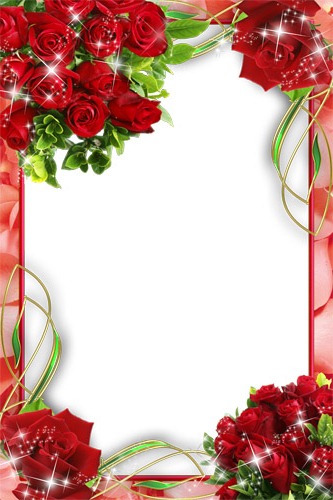 МБУ «Комплексный центр социального обслуживания населениягорода Валуйки и Валуйского района»поздравляет именинников, получающих социальные услуги на дому,с Юбилейной датойсо дня  рождения!С чудесной датой! С Юбилеем!Пусть станет от душевных слов,От поздравлений и цветовНа сердце радостней, светлее…От всей души желаем в ЮбилейЗдоровья, вдохновенья, оптимизма,Любви родных, внимания друзей, Счастливой, интересной, яркой жизни!                             Поздравляем в феврале                      с Юбилейной датой                     со дня  рождения!С 90- летием:Моисееву Антонину Ивановну (10.02.1927 г.)Сафонову Веру Митрофановну (15.02.1927 г.)Данцер Любовь Андреевну (19.02.1927 г.) С 80- летием:Дементьева Сергея Васильевича (03.02.1937 г.)Черепанову Людмилу Павловну (09.02.1937 г.)Сергеева Владимира Андреевича (12.02.1937 г.)Догода Николая Игнатьевича (14.02.1937 г.)Буханцеву Александру Николаевну (15.02.1937 г.)Старокожеву Таисию Емельяновну (20.02.1937 г.)Сергееву Татьяну Егоровну (22.02.1937 г.)С 75- летием:Сергеева Сергея Михайловича (10.02.1942 г.)Юрьева Александра Тихоновича (18.02.1942 г.)С 70- летием:             Юрьева Алексея Сергеевича (24.02.1947 г.)        